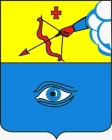 ПОСТАНОВЛЕНИЕ_____23.06.2023_                                                           № __25/9__ г. ГлазовО временном ограничении движения транспортных средств по автомобильным дорогам местного значения города Глазова во время проведения общегородского праздника «День молодежи – 2023»          В соответствии с Федеральным законом от 10.12.1995 г. № 196-ФЗ «О безопасности дорожного движения», Федеральным законом от 08.11.2007г. № 257-ФЗ «Об автомобильных дорогах и о дорожной деятельности в Российской Федерации и о внесении изменений в отдельные законодательные акты Российской Федерации», Постановлением Правительства Удмуртской Республики от 12.03.2012г. № 90 «Об утверждении порядка осуществления временных ограничений или прекращения движения транспортных средств по автомобильным дорогам регионального или межмуниципального, местного значения в Удмуртской Республике», Постановлением Администрации города Глазова от 20.06.2023г. №29/14 «Об организации и проведении общегородского праздника «День молодежи – 2023»», в целях обеспечения безопасности дорожного движения во время  проведения общегородского праздника «День молодежи -2023»,П О С Т А Н О В Л Я Ю:       1. Ввести временное ограничение движения транспортных средств во время проведения общегородского праздника «День молодежи – 2023»  путем прекращения движения на следующих участках автомобильных дорог местного значения города Глазова: 23.06.2023г. с 17:00 до 22:00- ул.Карла Маркса от первого въезда во двор многоквартирного дома №1 по ул.Карла Маркса до городского пляжа»;- ул.Пехтина от въезда во двор многоквартирного дома №2 по ул.Пехтина до торца многоквартирного дома №2 по ул.Петхина с северной стороны.           2. Организации, осуществляющей содержание автомобильных дорог  общего пользования местного значения в 2023 году, муниципальному унитарному предприятию «Жилищно-коммунальное управление» муниципального образования «Город Глазов» обеспечить временное ограничение движения транспортных средств в соответствии со схемой организации дорожного движения на период проведения общегородского праздника.3. Рекомендовать МО МВД России «Глазовский» осуществлять контроль за временным ограничением движения транспортных средств на участках улиц, указанных в пункте №1 настоящего постановления.4. Контроль за выполнением настоящего постановления возложить на начальника Управления жилищно-коммунального хозяйства Администрации города Глазова, наделенного правами юридического лица Шейко Е.Ю.5. Настоящее постановление подлежит официальному опубликованию.Администрация муниципального образования «Город Глазов» (Администрация города Глазова) «Глазкар» муниципал кылдытэтлэн Администрациез(Глазкарлэн Администрациез)Глава города ГлазоваС.Н. Коновалов